Cohort 2023: Year 11Examination Result Summary – August 2023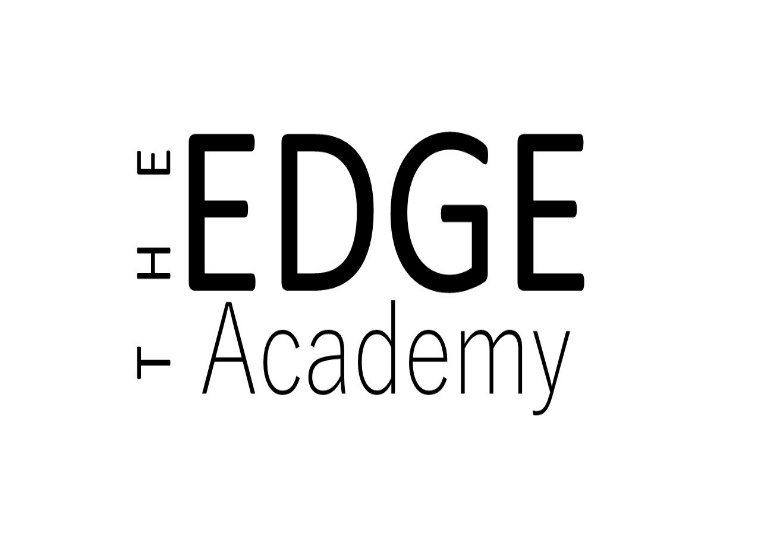 The Edge Academy	                Edge Headline Figures by Level 1/2 Qualifications and Five-Year TrendEnglish and Maths Figures and Five-Year TrendFigures for Other Level 2 Subjects and Five-Year TrendNB- all figures for 2021 and 2020 are of course figures for Teacher Assessed/ Centre Assessed Grades due to the Coronavirus pandemic. Edge Headline Figures and Five-Year Trend% achieving 5 or more Level 2 qualifications (9-1)2023 (25 students)% achieving 5 or more Level 2 qualifications (9-1)2022 (27 students)% achieving 5 or more Level 2 qualifications (9-1)2021 (19 students)All students including 3 dual registered students who attended other Alternative Provision% achieving 5 or more Level 2 qualifications (9-1)2020 (16 students)% achieving5 or more Level 2 qualifications (9-1)2019 (19 students)All Y11 students 96%70%89%69%5%Male students 94%79%85%57%0%Female students100%50%100%78%14%SEND K+ students92%60%100%64%5%EHCP0% 50%50%Not in previous analysisNot in previous analysisHigher AttainerN/AN/AN/A100%100%Middle Attainer100%78%90%75%0%Lower Attainer92%67%89%33%0%Pupil Premium 94%68%88%55%9%Non-Pupil Premium 100%80%100%80%0%Most Disadvantaged95%68%92%Not in previous analysisNot in previous analysisChild in NeedN/A100%100%Not in previous analysisNot in previous analysisChild ProtectionN/AN/A75%Not in previous analysisNot in previous analysisFair Access/ Local Authority0%50%Not in previous analysisNot in previous analysisNot in previous analysisChildren in Care100%100%Not in previous analysisNot in previous analysisNot in previous analysis2023 (All students attending provision at The Edge, 25 students)2022 (All students attending provision at The Edge, 27 students)2021 (All students including 3 dual registered students who attended other Alternative Provision, 19 students)20202019% achieving 5+ Level 2 qualifications96%70%89%69%5%% achieving 5+ qualifications96%85%89%94%63%% achieving 3+ qualifications100%96%100%100%89%% achieving 1+ qualification100%100%100%100%100%% achieving Level 2 English100%93%95%100%84% % achieving Level 2 Maths92%81%95%100%74% % achieving Level 2 English and Maths92%78%95%100%74% % achieving Level 1+ English100%93%100%100%100%% achieving Level 1 + Maths92%81%100%100%89%% achieving Level 1 + English and Maths92%78%100%100%100%English and Maths% of students entered achieving 9-1: 2023% of students entered achieving 9-1: 2022% of students entered achieving 9-1: 2021% of students entered achieving 9-1: 2020% of students entered achieving 9-1: 2019English Language 96%93%100%100%94%English Language (Pupil Premium)94%91%100%100%91%English Language (Non-Pupil Premium)100%100%100%100%100%English Literature 100%93%100%100%100%English Literature (Pupil Premium)100%95%100%100%100%English Literature (Non-Pupil Premium)100%100%100%100%100% Maths92%81%100%100%82%Maths (Pupil Premium)89%77%100%100%73%Maths (Non-Pupil Premium)100%100%100%100%100%Subject% of students entered achieving Levels 9 - 12023% of students entered achieving Levels 9 - 12022% of students entered achieving Levels 9 - 12021% of students entered achieving Levels 9 - 12020% of students entered achieving Levels 9 - 12019Art and Design: Fine Art 100% (13 students)100% (11 students)100% (12 students)100% (8 students)100% (4 students)Combined Science N/AN/A100% (17 students)100% (14 students)100% (1 student)Biology96% (24 students)82% (27 students)100% (8 students)100% (8 students)N/AChemistry N/A100% (12 students)N/AN/AN/AEmployability and Development SkillsN/A100% (1 student)N/AN/AN/AFood Preparation & Nutrition100% (25 students)96% (24 students)100% (15 students)100% (6 students)N/AFood HygieneN/AN/A100% (1 student)N/AN/AMedia Studies100% (11 students)100% (10 students)100% (7 students)100% (1 student)N/APhysical EducationN/AN/A100% (1 student)N/AN/AParenting100% (1 student)N/AN/AN/AN/A